Español 1							Nombre ______________________________Gramática							Fecha _________________________________Capítulo 3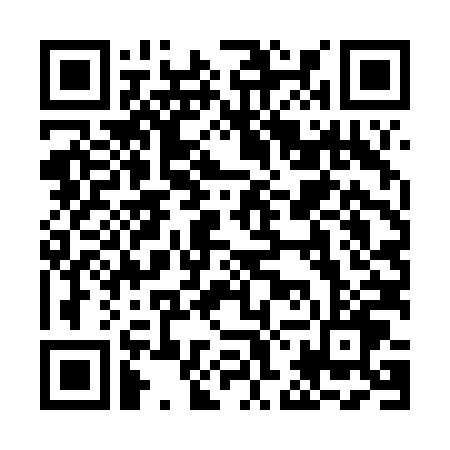 Watch this video first:Pronoun Review:Remember our subject pronouns in Spanish are:When used with gustar we place the preposition ___a_________ in front of each pronoun.  Some of our subject pronouns change to the following when used with gustar:When talking about what we like to do and WITH WHOM we use the word ____con_______ and the subject pronoun at the ___end_________ of the sentence.With the exception of the 1st person singular (with me)  _____conmigo___________________ and the second person singular (with you)  __________contigo____________________________.For example:A ellos les gusta nadar conmigo.  =   They like to swim with me.A nosotros nos gusta ir al cine contigo.  =  We like to go to the movie theater with you.A mí me gusta jugar al tenis con ellos. = I like to play tennis with them.¿A ti te gusta ir de compras con nosotros?  =  Do you like to go shopping with us?A ellos les gusta cantar con ella.  =  They like to sing with her.Práctica:A.  Complete María’s letter choosing the correct prepositions and pronouns.Soy extrovertida.  1.  _____A mí____________ me gusta pasar el rato con amigos.  Mis amigos son muy divertidos.  Me gusta mucho salir 2. ____con ellos__________.  Mi amigo Jorge es muy active.  3.  _____A él______ no le gusta ver television.  Mi amiga Laura es muy tímida.  4.  _____A ella________________ no le gusta ir a fiestas.  5.  ____A nosotros_____________ nos gusta ir al cine.  Juan y Carlos son mis amigos también.     6._A ellos__ les gusta jugar a los videojuegos.  Y 7._____a ti__________, ¿qué te gusta hacer?B.   Write complete sentences using the words below to say what the people LIKE (USE GUSTAR) to do and WITH WHOM.  1. Mateo /gustar/ nadar / nosotros	.  A Mateo le gusta nadar con nosotros.2. Tú /gustar/ir al cine / tú	  A ti te gusta ir al cine contigo.3. Yo /gustar/jugar a los videojuegos / ella  A mí me gusta jugar a los videojuegos con ella.4. Hidalgo/gustar/hacer la tarea / yo  A Hidalgo le gusta hacer la tarea conmigo.5. Mi amigo y yo/gustar/patinar / ustedes  A nosotros nos gusta patinar con ustedes.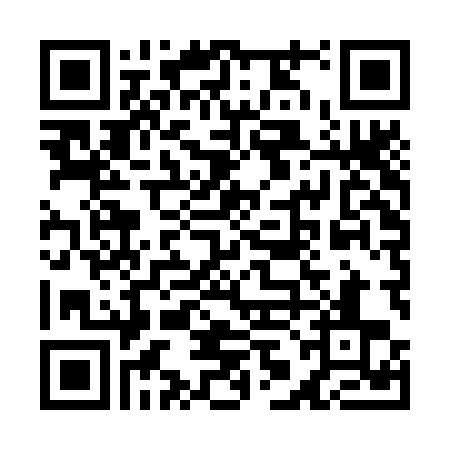 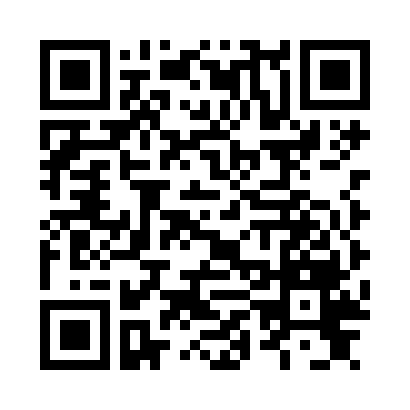        Scan for extra practice!!!YoNosotros/asTúÉl, ella, ustedEllos, ellas, ustedesA mí meA nosotros nosA ti teA él, ella usted leA ellos, ellas ustedes les